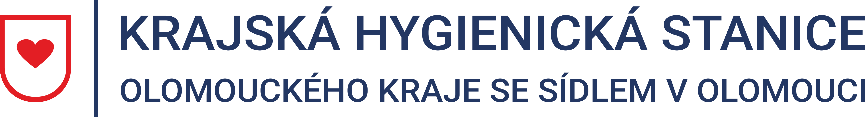 Tisková zpráva14. 4. 2022Epidemiologická situace ve výskytu onemocnění covid-19 v Olomouckém kraji 
ke dni 14. 4. 2022Krajská hygienická stanice Olomouckého kraje se sídlem v Olomouci (dále jen „KHS“) eviduje za období 8. 4. – 13. 4. 2022 1 349 osob s pozitivním výsledkem testu na přítomnost nového koronaviru SARS-CoV-2. Nižší počet nových případů oproti minulému týdnu souvisí do určité míry se skutečností, že sumarizace epidemiologické situace je prováděna o den dříve 
(ve čtvrtek) z důvodu nadcházejících velikonočních svátků. Nejvyšší záchyt je aktuálně zaznamenán v okrese Olomouc (636), následuje Přerov (281), Prostějov (197), Šumperk (185) a Jeseník (50). Při komunitním šíření onemocnění covid-19 dosahuje průměrná týdenní incidence 
na 100 000 obyvatel v Olomouckém kraji hodnoty 218,2 potvrzených případů, přičemž relativní pozitivita indikovaných testů se za posledních sedm dní drží na hodnotě 28,0 %. KHS apeluje na dodržování základních hygienických pravidel jako je důkladné mytí rukou. Dále platí povinnost mít nasazenou ochranu dýchacích cest ve zdravotnických zařízeních a sociálních zařízeních vybraných typů. Každý, kdo se necítí dobře, by měl omezit své kontakty, zůstat doma a kontaktovat svého lékaře. Mgr. Markéta Koutná, Ph.D., tisková mluvčí, telefon 585 719 244, e-mail: media@khsolc.cz